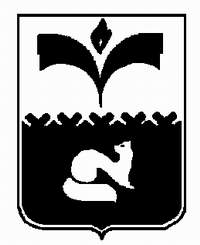 ДУМА ГОРОДА ПОКАЧИХанты-Мансийский автономный округ - ЮграРЕШЕНИЕот  30.04.2013			                                    № 46О работе Думы городаПокачи V созыва в 2012 году	Рассмотрев отчет о работе Думы города Покачи за 2012 год, Дума городаРЕШИЛА:1. Утвердить отчет о работе Думы города V созыва за 2012 год (прилагается).2. Опубликовать настоящее решение и приложение к нему в городской газете «Покачевский вестник». 3. Разместить отчет о работе Думы города V созыва за 2012 год на официальном сайте Думы города Покачи. 4. Контроль за выполнением решения возложить на председателя Думы города Н.В. Борисову.Председатель Думы города Покачи       		                        		      Н.В. Борисова 